Упражнения для коррекции знаний и формирования познавательной активности детей-инвалидовУчитель математики МАОУ «СОШ№60»социальной адаптации детей-инвалидов Цыремпилова Санжидма ЖигжитовнаВ настоящее время меняется взгляд на сущность образования. Исследования и педагогическая практика последних десятилетий показали, что образование не сводится к передаче и усвоению знаний, умений и навыков. На первый план выдвигается процессуальная сторона обучения, которая выражается в самом его характере, подходе, личностном отношении ученика к приобретаемому общественно-историческому опыту.Гуманизация образования требует переоценки сущности урока, учета психофизиологических особенностей школьников. Особую социальную группу учащихся составляют социально дезадаптированные школьники, к числу которых относятся дети с отклонениями в физическом развитии. Их образование носит коррекционный характер. Проектирование их учебной деятельности должно быть основано на знании особенностей психического развития детей с ограниченными возможностями здоровья.Особая роль в становлении личности, в развитии мышления, в формировании познавательной активности отводится математике. Она способствует активному формированию мышления, которое неотделимо от речи. Первые умения ребенка сравнивать, классифицировать, обобщать, систематизировать проявляются в его умении говорить, строить устную речь логически четко, доказательно, образно. И наоборот, продвинутость в овладении устной речью в значительной степени зависит от глубины понимания сущности изучаемых фактов, правил, закономерностей. Очевидно, что математика как предмет способствует развитию не только мышления, но и монологической речи.Для развития математической речи, абстрактно-образного мышления необходимы функционально-динамичные задания, которые могли бы переключать внимание, деятельность учащихся, развивать воображение, повышать эмоциональный фон. Такими заданиями могут стать устные упражнения, которые позволяют не только развивать познавательные способности учащихся, но и формировать ценностное отношение к обучению.Устные упражнения позволяют школьникам легко увидеть суть явления, не терять ее на пути манипулятивных преобразований; объяснять и комментировать их выполнение. Характер устных упражнений может быть чрезвычайно разнообразен: задания на вычисления, на узнавание объекта по заданным признакам, на нахождение сходства и различия или установление закономерностей, на классификацию и т.п.Кроме того, устные упражнения позволяют разнообразить формы уроков: в первую очередь - это включение элементов занимательности, в частности - дидактических игр. Благодаря использованию дидактических игр на уроках математики активизируется мыслительная деятельность, что обеспечивает решение задач, связанных с развитием произвольного внимания, памяти, ассоциативной деятельности и формированием способности сравнивать, сопоставлять, делать выводы и обобщения.Устные упражнения позволяют индивидуализировать работу. Используя дифференцированно устные задания, посильные каждому ребенку, с учетом его умственных и психологических возможностей, устные упражнения создают условия максимального развития индивидуальных способностей.Таким образом, устные упражнения содержат огромные потенциальные возможности для развития мышления детей с ограниченными возможностями здоровья, активизации их познавательной деятельности. Они тесно связывают устные упражнения с идеей развивающего обучения, которая выделяет в качестве основной цели обучения развитие интеллектуальных способностей учащихся. Поэтому проблему использования устных упражнений в обучении математике естественно связывать с рассмотрением опыта внедрения продуктивных технологий обучения, с предстоящей работой по внедрению ФГОС нового поколения.Методика организации и проведения ЕГЭ свидетельствует о том, что роль устных упражнений, способствующих быстрой ориентации в поисках правильного ответа на поставленный вопрос, неоценима. Значит, возникает проблема подготовки учащихся к ЕГЭ совершенствованием методики проведения устных упражнений в процессе усвоения и закрепления материала. Такая проблема не нова, но ее актуальность в настоящее время усиливается увлечением детей компьютерными упражнениями и упражнениями на калькуляторах, и требует новых исследований.Учащиеся, владеющие твердыми навыками устного счета, быстрее осваивают технику алгебраических преобразований, лучше справляются с различными заданиями, составной частью которых являются вычисления, лучше соображают, активно включаются в поисковую работу. В зависимости от поставленной цели (настраивание на «математическую волну» в начале урока, логическая подготовка к восприятию нового материала, закрепление изученного, отработка определенного навыка и т.п.) время проведения устных упражнений может колебаться от 2 до 7 минут.Такими образом, использование системы устных упражнений на уроках математики является эффективным средством коррекции знаний и формирования познавательной активности у учащихся с ОВЗ. Они способствуют качественному изменению когнитивных показателей, которые в свою очередь являются основой для их общего развития.О преемственности в обучении математике между   начальной и основной школой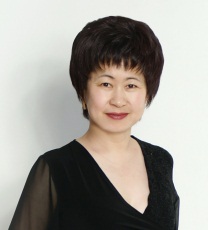                                              Учитель математики МАОУ «СОШ№60»социальной адаптации детей-инвалидов          Будаева Мыдыгма БадмаевнаАдаптивность-способность к приспособлению у разных людей различна и отражает уровень как врождённых, так и приобретённых в жизни качеств человека.Проблема преемственности между начальной и основной школой, на мой взгляд, была всегда. В массовой начальной школе традиционно преемственность рассматривалась прежде всего как стыковка содержания, методов и форм организации обучения. Такая точка зрения была принята давно. Решение проблемы до этого сводилось к «согласованию программ обучения; преодолению взаимной несогласованности учителей начальной и средней школы; взаимосвязи учебной работы; изучению опыта друг друга». Все это было, безусловно, правильным, и 50 лет назад проблему в целом решало. На данный момент в нашей школе каждый год проводятся педсоветы по преемственности, где учителя начальных классов дают полную характеристику своим выпускникам( в том числе сведения о состоянии здоровья). Но сегодня явно этого недостаточно в нашей школе так как существенно изменились цели образования школьников. В связи с реформированием и модернизацией современного образования в последние годы появилось большое количество учебных комплектов. На данный момент мы учителя математики работаем в 5-6 классах по учебникам Н.Я.Виленкина и И.И.Зубаревой, А.Г.Мордкович . А в начальных классах работают по учебникам Моро, Н-Б-Истомина, Д.Г.Петерсона. В настоящее время многие программы и учебники по математике для начальной школы ориентированы на "развивающее обучение". Безусловно, развивающее обучение ориентировано на комплексное развитие личности ученика. По каким бы учебникам не занимались учащиеся, существуют единые требования к математической подготовке выпускников начальной школы.Преподавание математики в школе - сложный, многогранный, противоречивый педагогический процесс. Его закономерности раскрываются на основе объективных связей, существующих между образованием, развитием и воспитанием учащихся: развивающий и воспитывающий аспект обучения проявляется в показателях достигнутого учеником уровня образованности. При изучении школьного курса математики важен основательный, прочный фундамент, полученный в начальной школе. В начале каждого учебного как вы уже знаете проводятся входные контрольные работы, где проверяются с каким багажом знаний и умений переходит учащийся в тот или иной класс .Кроме этого в процессе учебной деятельности проверяются навыки устного счета, навыки решения текстовых задач. Хотелось бы остановиться на проблеме устных упражнений. Если ребенок переходит в 5 класс без знаний таблицы умножения, без навыков устного счета, то он непременно будет отставать. По учебнику Зубаревой, Мордкович уже со второй четверти начинаем изучать основное свойство дроби, приведение к общему знаменателю. Без сформированных знаний и умений ребенок уже со второй четверти начинает отставать.В настоящее время преемственность математического образования в начальной и основной школе обеспечивается организационными формами работы, характерными для начальной школы, привычными для учащихся приемами учебной деятельности. Вместе с тем целесообразно опираться на уже сформированные знания и умения, имеющийся запас представлений, терминов, учитывать более высокий уровень образования школьников, логику развития изучаемого материала.Для успешного решения проблемы преемственности обучения математике в условиях школы индивидуального обучения необходимо:• полностью согласовать требования к математической подготовке учащихся, сформулированные в программах начальной и основной школы;• согласовать методы обучения, обеспечивающие достаточную подготовку учащихся младших классов к восприятию обобщенных фактов, правил, законов, адаптацию школьников к дедуктивному методу изложения;• строить обучение математике так, чтобы достижение учащимися обязательных результатов обучения было безусловным требованием и непременно контролировалось;• выявить опорные умения для смежных дисциплин;• сгладить переход от одного учителя ко многим учителям-предметникам;• желательно установить тесную связь в методах работы с учащимися между учителями 4-х и 5-х классов.«Концепция модернизации российского образования на период до 2010 г.» открыла новые перспективы в решении проблемы преемственности. Смысл модернизации сводится к трём ключевым словам: качество, доступность, компетенция. При таком подходе преемственность понимается как преемственность в развитии ребёнка. Условием обеспечения преемственности в развитии ребёнка является непрерывное образование, которое определяется как связь, согласованность и перспективность всех компонентов системы.Преемственность в обучении – установление необходимой связи и правильного соотношения между частями учебного предмета на разных ступенях его изучения; понятие преемственности характеризует также требования, предъявляемые к знаниям и умениям учащихся на каждом этапе обучения, формам, методам и приёмам объяснения нового материала и ко всей последующей работе по его усвоению. Преемственность в изложении учебного материала и выборе способа деятельности по овладению этим содержанием происходит с учетом следующих факторов: содержания и логики математической науки и закономерностей процесса усвоения знаний. Преемственность должна осуществляться и между видами деятельности учащихся при усвоении учебного материала. Учащиеся должны выступать не как объект обучения, а становиться субъектами учебной деятельности.